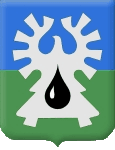 МУНИЦИПАЛЬНОЕ ОБРАЗОВАНИЕ ГОРОД УРАЙХанты-Мансийский автономный округ-ЮграАДМИНИСТРАЦИЯ ГОРОДА УРАЙПОСТАНОВЛЕНИЕот  _________________                                                                                                        №____О внесении изменений в приложение к постановлению администрации города Урай от 05.11.2015 №3651В соответствии с Постановлением Правительства Российской Федерации от 18.05.2015 №476 «Об утверждении общих требований к порядку разработки и принятия правовых актов о нормировании в сфере закупок, содержанию указанных актов и обеспечению их исполнения», в целях оптимизации деятельности муниципальных органов по принятию муниципальных правовых актов о нормировании в сфере закупок для обеспечения муниципальных нужд муниципального образования городской округ город Урай:Внести изменения в приложение к постановлению администрации города Урай от 05.11.2015 №3651 «О требованиях к порядку разработки и принятия правовых актов о нормировании в сфере закупок для обеспечения муниципальных нужд муниципального образования городской округ город Урай, содержанию указанных актов и обеспечению их исполнения», изложив его в новой редакции согласно приложению.Опубликовать постановление в газете «Знамя» и разместить на официальном сайте органов местного самоуправления города Урай в информационно-телекоммуникационной сети «Интернет».Контроль за выполнением постановления оставляю за собой.Глава города Урай                                                                                                Т.Р.ЗакирзяновПриложение к постановлению администрации города Урайот ____________ №____«Приложение к постановлению администрации города Урай от 05.11.2015 №3651Требования к порядку разработки и принятия правовых актов о нормировании в сфере закупок для обеспечения муниципальных нужд муниципального образования городской округ город Урай, содержанию указанных актов и обеспечению их исполнения (далее – Требования)Настоящие Требования определяют порядок разработки и принятия, содержание, обеспечение исполнения следующих правовых актов города Урай:правовых актов администрации города Урай, утверждающих:правила определения требований к закупаемым муниципальными органами муниципального образования городской округ город Урай: администрацией города Урай, Управлением образования и молодежной политики администрации города Урай, Комитетом по финансам администрации города Урай (далее – муниципальные органы) и подведомственными им казенными учреждениями и бюджетными учреждениями (далее – подведомственные организации) отдельным видам товаров, работ, услуг (в том числе предельные цены товаров, работ, услуг);правила определения нормативных затрат на обеспечение функций муниципальных органов города Урай и подведомственных им казенных учреждений, в том числе нормативные затраты на обеспечение функций муниципальных органов города Урай и подведомственных им казенных учреждений;правовых актов муниципальных органов города Урай, утверждающих:требования к закупаемым муниципальными органами города Урай и подведомственными организациями отдельным видам товаров, работ, услуг (в том числе предельные цены товаров, работ, услуг).Правовые акты, указанные в подпункте 1 пункта 1 настоящих Требований, разрабатываются в форме проектов постановлений администрации города Урай и вносятся в администрацию города Урай в соответствии с установленным порядком внесения проектов правовых актов администрации города Урай.Правовые акты, указанные в подпункте 2 пункта 1 настоящих Требований, разрабатываются:1) администрацией города Урай в форме проектов постановлений администрации города Урай;2) Управлением образования и молодежной политики администрации города Урай, Комитетом по финансам администрации города Урай в форме проектов приказов должностных лиц.Правовые акты, указанные в подпункте 2 пункта 1 настоящих Требований, подлежат согласованию заинтересованными должностными лицами муниципальных органов в соответствии с установленными порядками внесения проектов правовых актов.Содержание правовых актов, указанных в пункте 1 настоящих Требований, должно соответствовать требованиям, установленным Общими требованиями к порядку разработки и принятия правовых актов о нормировании в сфере закупок, содержанию указанных актов и обеспечению их исполнения, утвержденными Постановлением Правительства Российской Федерации от 18.05.2015 №476.Проекты правовых актов, указанных в пункте 1 настоящих Требований, согласованные в установленном порядке заинтересованными должностными лицами муниципальных органов, до принятия их муниципальными органами подлежат обязательному обсуждению в целях осуществления общественного контроля. Для проведения обсуждения в целях осуществления общественного контроля муниципальные органы, являющиеся разработчиками проектов правовых актов, размещают проект правового акта и пояснительную записку к проекту на официальном сайте органов местного самоуправления города Урай (http://www.uray.ru) в разделе «Общественное обсуждение муниципальных правовых актов» (далее - официальный сайт). Срок проведения обсуждения в целях осуществления общественного контроля составляет 7 календарных дней со дня размещения проектов правовых актов, указанных в пункте 1 настоящих Требований, на официальном сайте.Муниципальные органы обеспечивают возможность направления в их адрес предложений общественных объединений, юридических и физических лиц путем размещения на официальном сайте информации о местонахождении муниципального органа, фамилии, имени, отчестве, должности, контактном телефоне и адресе электронной почты специалиста муниципального органа, уполномоченного на прием предложений.  Общественные объединения, юридические и физические лица вправе направить предложения в письменной или электронной форме.Поступившие предложения подлежат обязательной регистрации и рассмотрению муниципальными органами в соответствии с законодательством Российской Федерации о порядке рассмотрения обращений граждан.Муниципальные органы не позднее 3 рабочих дней со дня рассмотрения предложений общественных объединений, юридических и физических лиц размещают эти предложения и ответы на них на официальном сайте.По результатам обсуждения проектов правовых актов в целях осуществления общественного контроля, с учетом предложений общественных объединений, юридических и физических лиц муниципальные органы в течение 10 рабочих дней при необходимости принимают решения о внесении изменений в проекты правовых актов, указанных в пункте 1 настоящих Требований. Муниципальные органы, являющиеся разработчиками проектов правовых актов, в течение 7 рабочих дней со дня принятия правовых актов, указанных в пункте 1 настоящих Требований, размещают эти правовые акты в установленном порядке в единой информационной системе в сфере закупок.Внесение изменений в правовые акты, указанные в пункте 1 настоящих Требований, осуществляется в порядке, установленном для их принятия, в следующих случаях:при необходимости приведения правовых актов в соответствие с  законодательством Российской Федерации, Ханты-Мансийского автономного округа – Югры, муниципальными правовыми актами города Урай;при наличии технических ошибок (описок, опечаток, грамматических или арифметических ошибок) в правовых актах, указанных в пункте 1 настоящих Требований;при изменении стоимости планируемых к приобретению товаров, работ, услуг;при изменениях количественных, технических и функциональных характеристик планируемых к приобретению товаров, работ, услуг, обусловленных необходимостью надлежащего осуществления своих функций муниципальными органами города Урай и подведомственными организациями.Постановление администрации города Урай, утверждающее правила определения требований к закупаемым муниципальными органами города Урай и подведомственными организациями отдельным видам товаров, работ, услуг (в том числе предельные цены товаров, работ, услуг), должно содержать: обязательный перечень отдельных видов товаров, работ, услуг, в отношении которых определяются требования к их потребительским свойствам (в том числе к качеству) и иным характеристикам (в том числе предельные цены товаров, работ, услуг); порядок отбора отдельных видов товаров, работ, услуг, закупаемых муниципальными органами и подведомственными организациями, для включения их в перечень отдельных видов товаров, работ, услуг, содержащий требования к их потребительским свойствам (в том числе к качеству) и иным характеристикам (в том числе предельные цены товаров, работ, услуг) (далее – ведомственный перечень);форму ведомственного перечня.Администрация города Урай разрабатывает и утверждает индивидуальные (установленные для каждого работника) и (или) коллективные (установленные для нескольких работников) формируемые по категориям и (или) группам должностей работников (исходя из специфики функций и полномочий муниципальных органов города Урай и подведомственных им казенных учреждений, должностных обязанностей их работников) нормативы количества и (или) цены товаров, работ, услуг по структурным подразделениям муниципальных органов города Урай и подведомственным им казенным учреждениям. Постановление администрации города Урай, утверждающее правила определения нормативных затрат на обеспечение функций муниципальных органов города Урай и подведомственных им казенных учреждений, в том числе нормативные затраты на обеспечение функций муниципальных органов города Урай и подведомственных им казенных учреждений, должно содержать:порядок расчета нормативных затрат, в том числе формулы расчета;нормативы количества и (или) цены товаров, работ, услуг, в том числе сформированные по категориям и (или) группам должностей работников (исходя из специфики функций и полномочий муниципальных органов города Урай и подведомственных им казенных учреждений, должностных обязанностей их работников).Правовые акты муниципальных органов города Урай, утверждающие требования к закупаемым муниципальными органами и подведомственными организациями отдельным видам товаров, работ, услуг (в том числе предельные цены товаров, работ, услуг) должны содержать:наименования муниципальных органов и подведомственных организаций, в отношении которых устанавливаются требования к отдельным видам товаров, работ, услуг (в том числе предельные цены товаров, работ, услуг);ведомственный перечень, включающий отдельные виды товаров, работ, услуг с указанием их потребительских свойств (в том числе качества) и иных характеристик (в том числе предельные цены товаров, работ, услуг).Правовые акты, указанные в абзаце втором подпункта 2 пункта 1 настоящих Требований, могут устанавливать требования к отдельным видам товаров, работ, услуг, закупаемым одним или несколькими муниципальными органами и подведомственными организациями. Требования к отдельным видам товаров, работ, услуг и нормативные затраты применяются для обоснования объекта и (или) объектов закупки соответствующего муниципального органа и (или) подведомственных организаций.».